Topographie Polargebiete 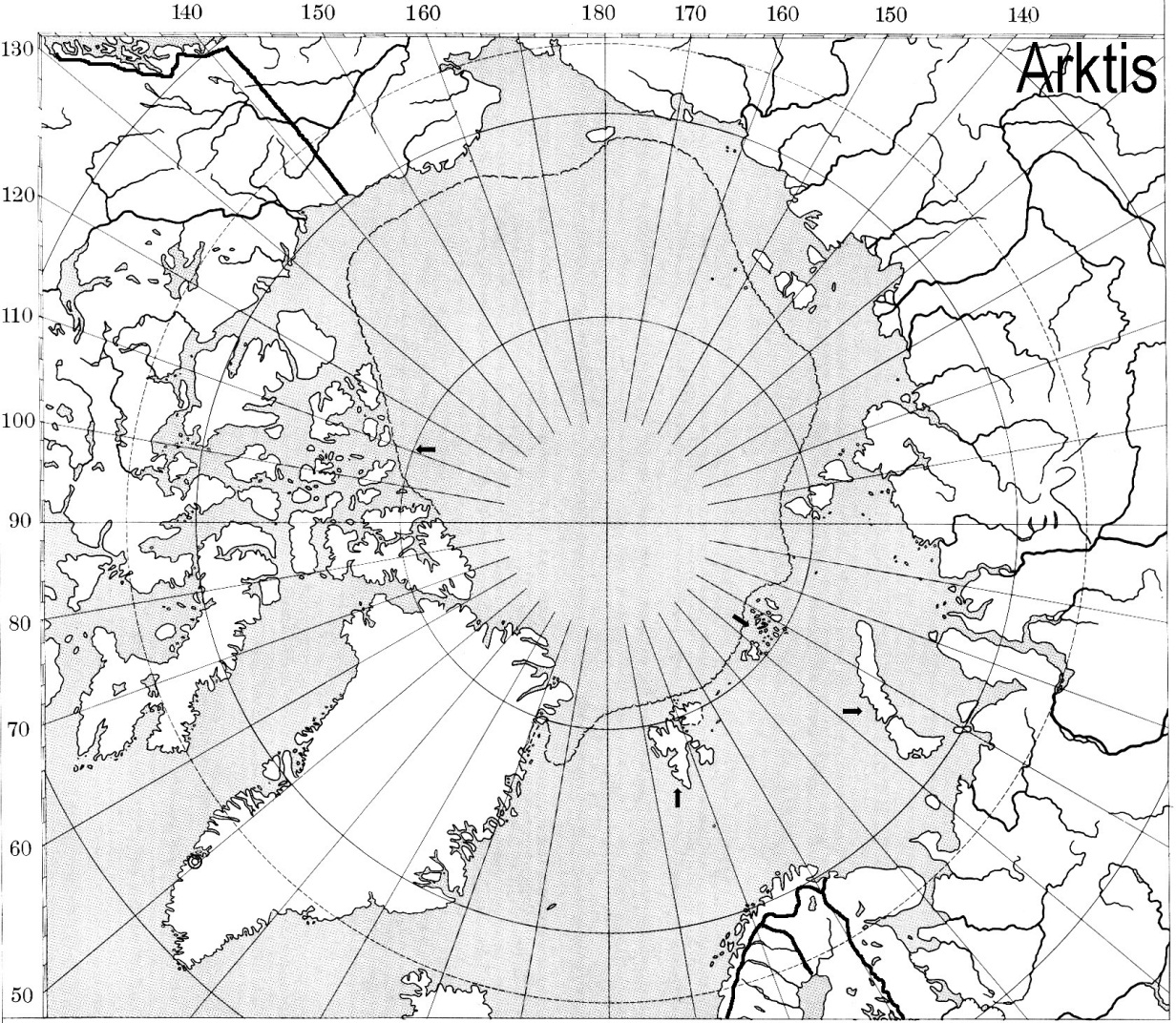 KARTE ARKTISNordpolarmeerGebiete:AlaskaBaffin InselGrönland (dänisch)Magnetischer NordpolSpitsbergen (norw.)Franz-Josef-Land (russ.)Novaja Semlja (russ.)Taimyr-HalbinselKARTE ANTARKTISAnsprüche:NorwegenAustralienFrankreichNeuseelandGrossbritannienChileArgentinienVinson-Massiv (5140m)Magnetischer Südpol  Polarkreis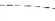   Grenze des ständig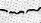        gefrorenen Meeres  Schelfeis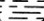 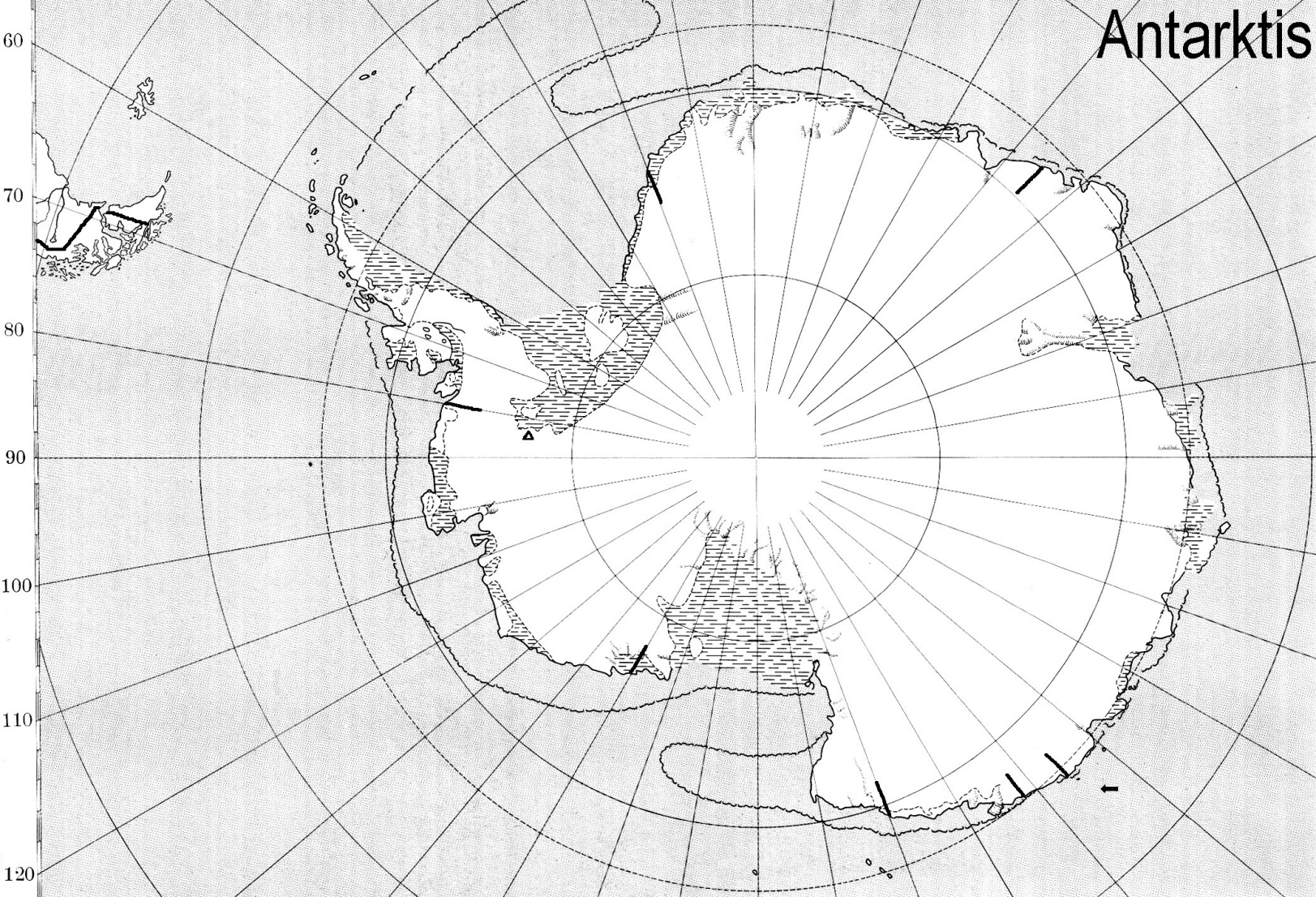 